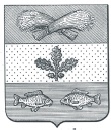 АДМИНИСТРАЦИЯ  МУНИЦИПАЛЬНОГО ОБРАЗОВАНИЯ – САРАЕВСКИЙ МУНИЦИПАЛЬНЫЙ РАЙОНРЯЗАНСКОЙ  ОБЛАСТИ391870, р.п.Сараи, ул. Ленина, 157. Телефон: (49148) 3-18-55, факс: (49148) 3-17-67 ОКПО 04040605, ОГРН 1026200742105, ИНН 6217001498ИЗВЕЩЕНИЕОб организации и проведении открытого аукциона на право заключения договора аренды земельного участка с кадастровым номером 62:17:0010104:178 из земель населенных пунктов, государственная собственность на который  не разграничена, с разрешенным использованием: для ведения личного подсобного хозяйстваРуководствуясь Земельным кодексом Российской Федерации от 25.10.2001г. №136-ФЗ, Гражданским кодексом Российской Федерации, Уставом муниципального образования – Сараевский муниципальный район Рязанской области, администрация муниципального образования – Сараевский муниципальный район  Рязанской области ПОСТАНОВЛЯЕТ:1. Провести открытый аукцион на право заключения договора аренды земельного участка с кадастровым номером 62:17:0010104:178, из земель населенных пунктов, государственная собственность на который  не разграничена, с разрешенным использованием: для ведения личного подсобного хозяйства.2. Объявить в извещении о проведении торгов:2.1. Наименование, место нахождения, почтовый адрес и адрес электронной почты, номер телефона Организатора аукциона: Отдел земельных и имущественных отношений администрации муниципального образования – Сараевский муниципальный район Рязанской области, 391870, Рязанская область, Сараевский район, р.п. Сараи, ул. Ленина, д. 157, тел.(49148) 3-14-11, факс (49148) 3-17-67 адрес электронной почты: Adm-sarai@rambler.ru. 2.2. Наименование органа местного самоуправления, принявшего решение о проведении открытого аукциона, реквизиты указанного решения: Администрация муниципального образования – Сараевский муниципальный район Рязанской области. Постановление администрации муниципального образования – Сараевский муниципальный район Рязанской области № 65 от  12.02.2021 года.2.3. Место, дата, время и порядок проведения аукциона:Аукцион состоится 23.03.2021 года в 11 часов 00 минут по московскому времени по адресу: 391870, Рязанская область, р.п. Сараи, ул. Ленина, д. 157, 1 этаж (зал заседаний администрации муниципального образования – Сараевский муниципальный район Рязанской области).	Аукцион проводится в следующем порядке:	а) аукцион ведет аукционист;	б) аукцион начинается с оглашения аукционистом наименования, основных характеристик, начального размера ежегодной арендной платы (далее цена) земельного участка,  «шага аукциона» и порядка проведения аукциона;	в) участниками аукциона выдаются пронумерованные билеты, которые они поднимают после оглашения аукционистом начальной цены, если готовы заключить договор аренды на земельный участок в соответствии с названной ценой;	г) каждую последующую цену аукционист назначает путем увеличения текущей цены на «шаг  аукциона». После объявления очередной цены аукционист называет номер билета участника, который первым поднял билет.  Затем аукционист объявляет следующую цену в соответствии с «шагом аукциона»;	д) при отсутствии участников аукциона, готовых заключить договор аренды на земельный участок в соответствии с названной аукционистом ценой, аукционист повторяет цену эту цену 3 раза.      Если после троекратного объявления очередной цены ни один из участников аукциона не поднял билет, аукцион завершается. Победителем аукциона признается тот участник аукциона, номер билета которого был назван аукционист последним;	е) по завершении аукциона аукционист объявляет о заключении договора аренды на земельный участок, называет размер ежегодной арендной платы за земельный участок и номер билета победителя аукциона. 	Результаты аукциона оформляются протоколом, который подписывается организатором и победителем аукциона в день его проведения. Протокол о результатах аукциона составляется в двух экземплярах, один из которых передается победителю, а второй остается у организатора.           В связи с угрозой распространения на территории Рязанской области новой коронавирусной инфекции (2019-nCoV) при нахождении в здании администрации граждане обязаны соблюдать  дистанцию до других граждан не менее 1,5 м (социальное дистанцирование), использовать средства защиты органов дыхания (повязки, маски, респираторы или иные изделия, их заменяющие) и перчатки (Распоряжение Губернатора Рязанской области от 17.03.2020 № 70-рг).2.4. Предмет аукциона:         Лот № 1 - земельный участок с кадастровым номером 62:17:0010104:178, площадью 3000 кв.м. Местоположение:  приблизительно в 100 м. на северо-восток от жилого дома, расположенного по адресу: Российская Федерация,  Рязанская область, Сараевский район, д. Глинище, ул. Вишневая, д. 21.Категория земель: земли населенных пунктов.Разрешенное использование: для ведения личного подсобного хозяйства.Границы земельного участка установлены.Обременения земельного участка: отсутствуют.Для подключения объекта к сетям инженерно-технического обеспечения получены технические условия следующих организаций: -Акционерного общества «Газпром газораспределение Рязанская область», филиал р.п.Сапожок;-Муниципальное казенное предприятие «ПассажирСервис» муниципального образования Сараевский муниципальный район Рязанской области;-Публичного акционерного общества «Межрегиональная распределительная сетевая компания Центра и Приволжья», филиал «Рязаньэнерго».     Технические условия размещены на официальном сайте в сети «Интернет» для размещения информации о проведении торгов www.torgi.gov.ru, а также на официальном сайте  администрации муниципального образования – Сараевский муниципальный район Рязанской области  и в информационном бюллетене Сараевского муниципального района Рязанской области.      Плата за подключение (технологическое присоединение) рассчитывается  в соответствии с установленными тарифами. Плата за подключение к сетям инженерно-технического обеспечения не входит в стоимость продаваемого права на заключение договора аренды земельного участка.       Земельный участок с кадастровым номером 62:17:0010104:178  расположен в Зоне жилой застройки  (Ж-1).        Предельные (минимальные и (или) максимальные) размеры земельных участков и предельные параметры разрешенного строительства, реконструкции объектов капитального строительства для жилых зон установлены Правилами землепользования и застройки муниципального образования – Можарское сельское поселение Сараевского муниципального района Рязанской области, утвержденными Решением Совета депутатов муниципального образования – Можарское сельское поселение Сараевского муниципального района Рязанской области от 26.01.2017г. №450:При подсчете коэффициентов плотности застройки площадь этажей определяется по внешним размерам здания. Учитываются только надземные этажи, включая мансардные. Подземные этажи зданий и сооружений не учитываются. Подземное сооружение не учитывается, если поверхность земли (надземная территория) над ним используется под озеленение, организацию площадок, автостоянок и другие виды благоустройства. В зоне сложившейся застройки при реконструкции зданий, сооружений не допускается нарушать существующую линию застройки. Допускается уплотнение застройки данной территории посредством разделения существующих земельных участков с организацией новых улиц и проездов на основании проекта планировки. Размещение вспомогательных зданий и сооружений в пределах выделенных земельных участков не должно выходить за линию застройки.Индивидуальный жилой дом должен отстоять: - от красной линии улиц – не менее чем на 5 м;- от красной линии проездов – не менее чем на 3 м.В условиях сложившейся застройки допускается устанавливать по сложившейся линии застройкиМинимальные отступы от границ земельных участков в целях определения мест допустимого размещения зданий, строений, сооружений, за пределами которых запрещено строительство: от границ земельного участка (кроме передней стороны) до прочих хозяйственных построек, строений, открытых стоянок – 1 м; стволов высокорослых и среднерослых деревьев -  5 м;  кустарников -1 м.Площадь, занимаемая объектами, разрешение которых настоящей статьей определено в качестве вспомогательных видов разрешенного использования и условно разрешенных не должна превышать 10 % площади квартала, иного элемента планировочной структуры зоны.Высота ограждения участка с уличной стороны не более 1,5 м; по меже с соседним домовладением не более 2,0 м. Участки должны иметь ограждение. Высота ограждения по меже с соседним домовладением может быть увеличена, а конструкция ограждения может быть заменена на глухую, при условии соблюдения норм инсоляции и освещенности жилых помещений и согласования конструкции и высоты ограждения с владельцами соседних домовладений.Расстояние от окон жилых комнат до стен соседнего дома и хозяйственных построек  (сарая, гаража, бани), расположенных на соседних земельных участках не менее 8 м. В районах усадебной, коттеджной, коттеджно-блокированной и садово-дачной застройки. Размещение оконных проемов, выходящих на смежный участок, разрешается по согласованию с соседями. Этот пункт носит рекомендательный характер.Расстояние от наружной стены зданий и сооружений до стволов деревьев – 5 м.; кустарников – 1,5 м. Минимальные расстояния между постройками по санитарно-бытовым условиям следует предусматривать:-от уборной до соседнего жилого строения и погреба – 8 м.-от шахтного колодца до уборной и компостного устройства в зависимости от направления движения грунтовых вод – не менее 30 м. При соответствующем гидрогеологическом обосновании может быть увеличено. Указанные расстояния необходимо предусматривать как между постройками на одном участке, так и между постройками, расположенными на смежных участках.Инсоляция территорий и помещений малоэтажной застройки должна обеспечивать непрерывную 3-часовую продолжительность в весенне-летний период или суммарную 3,5-часовую продолжительность.В случае отсутствия возможности выполнения данных норм необходимо письменное согласие владельцев смежных земельных участков.Минимальные противопожарные расстояния между зданиями (расстояния в свету между наружными стенами или другими конструкциями, при наличии выступающих более чем на 1 м конструкций, выполненных из горючих материалов, принимается расстояние между этими конструкциями) определяются в соответствии с Федеральным законом от 22.07.2008 N 123-ФЗ "Технический регламент о требованиях пожарной безопасности".Расстояния между жилым домом и хозяйственными постройками, а также между хозяйственными постройками в пределах одного земельного участка (независимо от суммарной площади застройки) не нормируются.Для двух-трехэтажных зданий, сооружений и строений каркасной и щитовой конструкции V степени огнестойкости, а также зданий, сооружений и строений с кровлей из горючих материалов противопожарные расстояния следует увеличивать на 20 процентов.Противопожарные расстояния от одно-, двухквартирных жилых домов и хозяйственных построек (сараев, гаражей, бань) на приусадебном земельном участке до жилых домов и хозяйственных построек на соседних приусадебных участках допускается уменьшать до 6 метров при условии, что стены зданий, обращенные друг к другу, не имеют оконных проемов, выполнены из негорючих материалов или подвергнуты огнезащите, а кровля и карнизы выполнены из негорючих материалов. Противопожарные расстояния от границ застройки сельских поселений с одно-, двухэтажной индивидуальной застройкой до лесных массивов - не менее 15 метров.Расстояние от площадок с контейнерами бытового мусора до границ участков жилых домов, детских учреждений, озелененных площадок следует устанавливать в соответствии с действующими санитарными нормами.Земельные участки индивидуального жилищного строительства должны быть огорожены.Запрещается установка ограждений за «красной линией», которая определяется градостроительным планом участка.Ограждение участков со стороны улиц должно быть выполнено из доброкачественных материалов, отвечающих требованиям формирования эстетичного вида улицы.Благоустройство придомовой территории со стороны улицы перед ограждением допускает озеленение не выше . При наличии расстояния между проезжей частью и ограждением более , допускается озеленение выше , при условии, что воздушный проем от линии электропередачи до верха озеленения составляет не менее .Обязательно обустройство и озеленение прилегающих к земельным участкам тротуаров и газонов.Использование палисадников разрешается только под посадку декоративных растений и цветов, для эстетического оформления улицы. Иные предельные параметры разрешенного строительства, реконструкции объектов капитального строительства устанавливаются в соответствии с утвержденной документацией по планировке территории.Параметры инженерной обеспеченности территории:водоснабжение следует производить от централизованных систем в соответствии со СНиП 2.04.02-84, допускается использовать для водоснабжения индивидуальные источники водоснабжения (скважины, колодцы);санитарная очистка территории, мусороудаление осуществлять путем вывоза бытовых отходов.Жилые зоны не должны пересекаться дорогами I, II и III категорий, а также дорогами, предназначенными для движения сельскохозяйственных машин.Высота зданий общеобразовательных учреждений для основных строений не более 3-х этажей.Площадь земельных участков школ должна приниматься в соответствии с действующими нормативами по проектированию школьных учреждений.Площадь озеленения земельного участка должна составлять 40 - 50% его площади.При примыкании земельных участков школ непосредственно к лесным и садовым массивам площадь озеленения участка допускается сокращать не более чем на 10%. Ширина зеленой полосы по границам земельного участка принимается не менее , а со стороны улицы - не менее .Земельные участки школ и школ-интернатов предусматривают ограждение по всему периметру.Максимальное количество поголовья домашних животных, содержащихся на приусадебных участках определяется нормативами, утверждаемыми органами местного самоуправления.При строительстве хозяйственных построек для содержания и разведения животных в личных подсобных хозяйствах граждан расстояния от помещений и выгулов (вольеров, навесов, загонов) для содержания и разведения животных до окон жилых помещений и кухонь должны быть не менее указанных в таблице:При несоблюдении расстояния от мест содержания животных до жилых помещений в личном подсобном хозяйстве на приусадебном земельном участке владелец личного подсобного хозяйства обязан снизить до нормы количество содержащихся на приусадебном земельном участке сельскохозяйственных животных либо вынести содержание превышающего предельную норму количества животных за пределы поселения с регистрацией владельца личного подсобного хозяйства в качестве индивидуального предпринимателя или крестьянского (фермерского) хозяйства.Не допускается содержание животных в жилых помещениях, на территории домовладения, границы которого непосредственно прилегают к общественным местам (детским садам, школам, паркам, лечебным учреждениям и др.). Нахождение животных за пределами подворья без надзора запрещено. Владелец животных не должен допускать загрязнения навозом и пометом дворов и окружающей территории, а в случае загрязнения немедленно устранить его (убрать навоз и помет). Обезвреживание навоза и помета в личном подсобном хозяйстве осуществляется методом компостирования на приусадебном участке в специально отведенных местах, исключающих распространение запахов и попадание навозных стоков в почву. Навоз или компост подлежит утилизации методом внесения в почву. В случае невозможности использования на приусадебном участке всего объема навоза и помета Владелец обязан обеспечить его вывоз в специально отведенное место, согласованное с органами местного самоуправления и территориальным отделом Федеральной службы по надзору в сфере защиты прав потребителей и благополучия человека по Рязанской области.Запрещается:- складировать и хранить отходы от животных на территории улиц, переулков, площадей, парков, в лесополосах и на пустырях;- сжигать отходы от животных, включая территории частных домовладений;- оставлять на улице отходы от животных в ожидании специализированного транспорта;- загрузка мусорных ящиков жилищно-коммунального хозяйства отходами от животных.К отходам от животных относятся навоз и жидкие стоки.Земельный участок полностью расположен в санитарно-защитной зоне очистных сооружений и в зоне затопления паводком 1% обеспеченности.         2.5. Начальный размер годовой арендной платы земельного участка (начальная цена аукциона):  Лот № 1 - 1953 руб. 75 коп.Начальный размер годовой арендной платы установлен  на основании  Земельного кодекса Российской Федерации, Решения Думы муниципального образования – Сараевский муниципальный район Рязанской области от 25.04.2019г. № 615.         2.6. Шаг аукциона 3 % начального размера арендной платы составляет: Лот № 1 –58 руб. 61 коп.        2.7. Форма заявки об участии в аукционе, порядок приема, адрес места приема, даты и время начала и окончания приема заявок и прилагаемых к ним документов, а также перечень документов, представляемых заявителями для участия в аукционе: Форма заявки  приведена в Приложении 1.Дата и время начала приема заявок для участия в аукционе – 15.02.2021  года с 8-00 часов до 17-00 часов, перерыв на обед с 13-00 часов до 14-00 часов, ежедневно в рабочие дни.Дата и время окончания приема заявок для участия в аукционе –          19.03.2021  года  до 17-00 часов, перерыв на обед с 13-00 часов до 14-00 часов, ежедневно в рабочие дни.Место приема заявок для участия в аукционе: 391870, Рязанская область, р.п. Сараи, ул. Ленина, д. 157, отдел земельных и имущественных отношений администрации муниципального образования – Сараевский муниципальный район Рязанской области ежедневно с 8-00 часов до 17-00 часов по московскому времени по рабочим дням, перерыв на обед с 13-00 часов до 14-00 часов. Заявитель имеет право подать только одну заявку на участие в аукционе по установленной форме.Заявка, поступившая по истечении срока ее приема, вместе с документами по описи, на которой делается отметка об отказе в принятии документов с указанием причины отказа, возвращается в день ее поступления претенденту или его уполномоченному представителю под расписку.         Заявитель имеет право отозвать принятую организатором аукциона заявку на участие в аукционе до дня окончания срока приема заявок, уведомив об этом в письменной форме организатора аукциона.        Порядок возврата задатка: - организатор аукциона обязан возвратить заявителю внесенный им задаток в течение трех рабочих дней со дня поступления уведомления об отзыве заявки; - в случае отзыва заявки заявителем позднее дня окончания срока приема заявок задаток возвращается в порядке, установленном для участников аукциона; - участникам  аукциона, за исключением его победителя, задаток возвращается в течении 3 рабочих дней со дня подписания протокола о результатах аукциона;  - претенденту, не допущенному к участию в аукционе возврат задатка осуществляется в течении 3 рабочих дней со дня оформления протокола о признании претендентов участниками аукциона.Необходимые документы для участия в аукционе:- заявка на участие в аукционе по установленной в извещении о проведении аукциона форме с указанием банковских реквизитов счета для возврата задатка;- копии документов, удостоверяющих личность заявителя (для граждан);- надлежащим образом заверенный перевод на русский язык документов о государственной регистрации юридического лица в соответствии с законодательством иностранного государства в случае, если заявителем является иностранное юридическое лицо;- документы, подтверждающие внесение задатка;- доверенность на лицо, имеющее право действовать от имени претендента, оформленная в соответствии с требованиями, установленными гражданским законодательством, если заявка подается представителем претендента.   Заявитель не допускается к участию в аукционе в следующих случаях:1) непредставление необходимых для участия в аукционе документов или представление недостоверных сведений;2) непоступление задатка на дату рассмотрения заявок на участие в аукционе;3) подача заявки на участие в аукционе лицом, которое в соответствии с настоящим Кодексом и другими федеральными законами не имеет права быть участником конкретного аукциона, покупателем земельного участка или приобрести земельный участок в аренду;4) наличие сведений о заявителе, об учредителях (участниках), о членах коллегиальных исполнительных органов заявителя, лицах, исполняющих функции единоличного исполнительного органа заявителя, являющегося юридическим лицом, в предусмотренном настоящей статьей реестре недобросовестных участников аукциона.2.8. Размер задатка: в качестве обеспечения участия в аукционе и заключения договора аренды земельного участка заявитель вносит  задаток  в размере 20 % от начальной цены земельного участка. Задаток вносится претендентом до подачи заявки на участие в аукционе.Задаток вносится путем перечислений по безналичному расчету не позднее               17.03.2021 года.Задаток считается внесенным с даты поступления всей суммы задатка на указанный расчетный счет. Победителю аукциона задаток засчитывается в сумму оплаты по договору аренды земельного участка.Претенденты, задатки которых не поступили на счет в указанный срок, к участию в аукционе не допускаются.  Размер задатка по Лоту № 1 – 390 руб. 75 коп.Банковские реквизиты для перечисления задатка:Получатель:  ИНН 6217001498 КПП 621701001Финансовое управление администрации Сараевского муниципального района (администрация Сараевского муниципального района,  л/с 05593006630) К/с 03232643616400005900Банк: ОТДЕЛЕНИЕ РЯЗАНЬ БАНКА РОССИИ//УФК по Рязанской области г.Рязань  Кор.Счет 40102810345370000051 БИК 016126031ОКТМО 61640151Назначение платежа: обеспечение заявки на участие в открытом аукционе на право заключения договора аренды земельного участка с кадастровым номером 62:17:0010104:178, Лот №1.2.9. Срок аренды земельного участка: устанавливается в соответствии с п.8 ст. 39.8. Земельного кодекса Российской Федерации: Лот № 1 - 20 лет.2.10. Дата, время, место и порядок определения участников аукциона: 22.03.2021 года в 15-00 часов по московскому времени по адресу: Рязанская область, 391870, Рязанская область, р. п. Сараи, ул. Ленина, д. 157, 2 этаж (кабинет отдела земельных и имущественных отношений администрации муниципального образования – Сараевский муниципальный район Рязанской области).2.11. Дата, время, место регистрации участников аукциона: 23.03.2021 г.   в  10-30 часов по московскому времени, по адресу: 391870, Рязанская область, р. п. Сараи, ул. Ленина, д. 157, 2 этаж (кабинет отдела земельных и имущественных отношений администрации муниципального образования – Сараевский муниципальный район Рязанской области). 	2.12. Дата и место подведения итогов аукциона, порядок определения победителя: 23.03.2021 г.   по адресу: 391870, Рязанская область, р. п. Сараи, ул. Ленина, д. 157, 2 этаж (зал заседаний администрации муниципального образования – Сараевский муниципальный район Рязанской области).Победителем аукциона признается тот участник аукциона, номер билета которого был назван аукционистом последним. По завершении аукциона аукционист объявляет о продаже права на заключение договора аренды земельного участка, называет цену  проданного права земельного участка и номер билета победителя аукциона. Результаты аукциона оформляются протоколом, который подписывается организатором и победителем аукциона в день его проведения. Протокол о результатах аукциона составляется в двух экземплярах, один из которых передается победителю, а второй остается у организатора аукциона.Организатор аукциона в течение трех дней со дня подписания протокола о результатах аукциона обязан возвратить задатки лицам, участвовавшим в аукционе, но не победившим в нем. 	2.13. Осмотр земельного участка на местности производится лицами, желающими участвовать в аукционе,  самостоятельно. Дата и время осмотра земельного участка на местности определяется заявителями самостоятельно.2.14. Проект договора аренды приведен в Приложении 3. 2.15. Существенные условия договора аренды:1) Предмет договора;2) Арендная плата;3) Срок аренды.В случае если аукцион признан не состоявшимся, по причине участия в аукционе менее двух участников, единственный участник аукциона имеет право на заключение договора аренды земельного участка. Победитель или единственный участник аукциона вправе заключить договор аренды выставленного на аукцион земельного участка не ранее чем через десять дней со дня размещения информации о результатах аукциона на официальном сайте.3. Разместить  на официальном сайте в сети «Интернет», определенном Правительством Российской Федерации www.torgi.gov.ru, на официальном сайте администрации муниципального образования – Сараевский муниципальный район Рязанской области ,  информационном бюллетене Сараевского муниципального района Рязанской области  извещение об организации и проведении открытого аукциона на право заключения договора аренды земельного участка с кадастровым номером 62:17:0010104:178, из земель населенных пунктов, государственная собственность на который  не разграничена, с разрешенным использованием: для ведения личного подсобного хозяйства.4.  Контроль за исполнением настоящего постановления возложить на первого заместителя главы администрации муниципального образования - Сараевский муниципальный район Рязанской области по сельскому хозяйству, строительству, архитектуре, земельным и имущественным отношениям Лебедева А. М.Глава администрации муниципального образования – Сараевский  муниципальный район Рязанской области           			                         В. П. ВоронковПриложение  1ЗАЯВКАНа участие в открытом аукционе на право заключения договора аренды земельного участка с кадастровым номером 62:17:0010104:178 из земель населенных пунктов, государственная собственность на который  не разграничена, с разрешенным использованием: для ведения личного подсобного хозяйства     Дата проведения__________________ 2021 г.,  Лот №___   ____________________________________________________________________________________________для юридического лица: полное наименование, юридический адрес, телефон, ОГРН, ИНН, банковские реквизиты)________________________________________________________________________________________________________________________________________________________________________________________________________________Представитель  претендента ________________________________________________________________________________________________________действует на основании доверенности № ____________________________________________________________________,удостоверенной  «____» _______________ 20__г.  _____________________________________________________________                                                                                                                      				(кем)________________________________________________________________________________________________________Документ, удостоверяющий личность доверенного лица ______________________________________________________________________________________________________________________________________________________________________________________________________________(наименование документа, серия, номер, дата, кем выдан)Со сведениями, изложенными в извещении о проведении аукциона на право заключения договора аренды земельного участка ознакомлен и согласен.Претендент принял решение об участии в аукционе на право заключения договора аренды земельного участка из земель населенных пунктов,  для ______________________________________________________________________________________________________ (разрешенное использование, назначение)Местоположение земельного участка:_________________________________________________________________________________________________________Площадь земельного участка __________ кв.м. Кадастровый номер земельного участка _________________________	Претендент обязуется:1. Соблюдать условия и порядок проведения аукциона, установленные Земельным кодексом Российской Федерации.2. В случае признания победителем аукциона, принимаем на себя обязательства: подписать протокол о результатах аукциона в этот же день,заключить с администрацией муниципального образования - Сараевский муниципальный район Рязанской области договор аренды земельного участка, в срок не ранее чем через десять дней со дня размещения информации о результатах аукциона на официальном сайте Российской Федерации в сети «Интернет»,- своевременно перечислять сумму  арендной платы земельного участка по сроку, указанному в договоре аренды на счет: ИНН 6217001498, КПП 621701001, УФК по Рязанской области (администрация Сараевского муниципального района), Каз/с 03100643000000015900,  Банк: ОТДЕЛЕНИЕ РЯЗАНЬ БАНКА РОССИИ//УФК по Рязанской области г.Рязань, кор.счет 40102810345370000051, БИК 016126031, ОКТМО 61640442.-  в полном объеме выполнить все установленные договором аренды земельного участка условия.3. В случае признания нас победителем аукциона и нашего отказа от заключения договора аренды земельного участка, мы согласны с тем, что сумма внесенного нами задатка возврату не подлежит.4.Платежные реквизиты для возврата задатка_________________________________________________________________________________________ ________________________________________________________________________________________________ __________________________________________________________________ 5. Я, __________________________________________________________________________ подтверждаю, что препятствий к приобретению мной права аренды на земельный участок с кадастровым номером ___________________,предусмотренных ГК РФ и ГПК РФ не имеется. В противном случае, сумма, внесенная мной в качестве задатка поступает в доход организатора торгов.6. В соответствии с Федеральным Законом РФ от 27.07.2006г. №152-ФЗ «О персональных данных» и Федеральным Законом от 27.07.2010г. №210-ФЗ «Об организации предоставления государственных и муниципальных услуг» даю свое согласие на обработку и использование моих персональных данных.             Документы, прилагаемые к заявлению:_____________________________________________________________________________________Подпись претендента (его полномочного представителя)___________________________________ Дата «____» ____________________  2021 г.                                             Приложение 2Форма описи документовпредоставляемых претендентом на участие в открытом аукционе на право заключения договора аренды земельного участка с кадастровым номером 62:17:0010104:178, из земель населенных пунктов, государственная собственность на который  не разграничена, с разрешенным использованием: для ведения личного подсобного хозяйства Наименование претендентаПриложение 3ПРОЕКТДОГОВОР № аренды земельного участка с кадастровым номером 62:17:0010104:178Рязанская область,                                                                              ДатаР.п. Сараи          Администрация муниципального образования – Сараевский муниципальный район Рязанской области, Управлением Министерства юстиции Российской Федерации по Рязанской области 11.12.1996г., ОГРН 1026200742105, ИНН 6217001498, КПП 621701001, юридический адрес: 391870, Рязанская область, р.п. Сараи, ул. Ленина, д. 157, в лице _____________________________________________  именуемая в дальнейшем «Арендодатель»,  и____________________________________________________________________________________________________________________ , именуемый в дальнейшем «Арендатор», заключили настоящий договор о нижеследующем:1. ПРЕДМЕТ ДОГОВОРА1.1. Арендодатель предоставляет согласно Протокола от _____________ № ____ по результатам открытого аукциона на право заключения договора аренды земельного участка с кадастровым номером 62:17:0010104:178, из земель населенных пунктов, государственная собственность на который  не разграничена, с разрешенным использованием: для ведения личного подсобного хозяйства, а Арендатор принимает в аренду на срок с __________ по ___________  земельный участок из земель населенных пунктов по Лоту №_____ с кадастровым номером 62:17:0010104:178 (далее – Участок), площадью 3000 кв.м. Местоположение: приблизительно в 100 м. на северо-восток от жилого дома, расположенного по адресу: Российская Федерация,  Рязанская область, Сараевский район, д. Глинище, ул. Вишневая, д. 21, разрешенное использование: для ведения личного подсобного хозяйства.1.2.    Границы Участка обозначены на кадастровом плане земельного участка и не могут быть самостоятельно изменены Арендатором. 1.3. Обременения: _______________. Арендодатель гарантирует, что Участок на момент заключения настоящего договора не продан, не заложен, в споре и под арестом не состоит.1.4. Ограничения в использовании Участка: ________________.1.5. Арендодателем в натуре предъявлены Арендатору нанесенные на кадастровом плане  земельного участка и идентифицированы Арендатором в натуре (на местности) поворотные точки территориальных границ Участка.2. АРЕНДНАЯ ПЛАТА2.1. Использование Участка является платным. Размер годовой арендной платы составляет _________ руб. _____ коп., определен на основании ___________.2.2. Арендная плата, указанная в пункте 2.1 настоящего Договора, вносится равными долями ежеквартально:за 1 квартал -  не позднее 15 марта; за 2 квартал  - не позднее 15 июня;за 3 квартал  - не позднее 15 сентября;за 4 квартал  - не позднее 15 ноября.Задаток, перечисленный для участия в аукционе в размере __________ засчитывается в счет арендной платы и перечисляется администрацией муниципального образования – Сараевский муниципальный район Рязанской области самостоятельно на расчетный счет в бюджет Сараевского муниципального района Рязанской области.2.3. Не  использование Участка Арендатором не является основанием не внесения им арендной платы.2.4. Арендатор перечисляет сумму арендной платы платежным поручением на счет администрации муниципального образования – Сараевский муниципальный район Рязанской области по следующим реквизитам:ИНН 6217001498, КПП 621701001, УФК по Рязанской области (администрация Сараевского муниципального района), Каз/с 03100643000000015900,  Банк: ОТДЕЛЕНИЕ РЯЗАНЬ БАНКА РОССИИ//УФК по Рязанской области г.Рязань, кор.счет 40102810345370000051, БИК 016126031, ОКТМО 61640442..3. ПРАВА И ОБЯЗАННОСТИ АРЕНДОДАТЕЛЯ3.1. Арендодатель имеет право:а) осуществлять контроль за использованием  и охраной  земель, предоставленных в аренду;б) вносить в государственные органы, осуществляющие государственный контроль за использованием и охраной земель, требования о приостановлении работ, осуществляемых Арендатором на Участке с нарушением законодательства, нормативных актов или условий, установленных настоящим договором;в) на возмещение вреда, причиненного Арендатором в результате нарушения земельного законодательства.3.1.1. Досрочно, в одностороннем порядке, с соблюдением требований законодательства, предварительно (за 30 дней), письменно уведомив об этом Арендатора, расторгнуть договор в порядке и случаях, предусмотренных законодательством, а также в случаях:а)  использования Арендатором Участка не в соответствии с разрешенным использованием, определенным п. 1.1. настоящего договора;б) неуплаты арендной платы в течение двух сроков оплаты подряд.3.2. Арендодатель обязуется:а) выполнять в полном объеме все условия настоящего договора;б) передать Арендатору Участок по акту приема-передачи. 4. ПРАВА И ОБЯЗАННОСТИ АРЕНДАТОРА4.1. Арендатор имеет право:а) использовать Участок в соответствии с условиями настоящего договора;б)  передавать свои права и обязанности по настоящему договору третьему лицу, в том числе отдавать арендные права земельного участка в залог, вносить их в качестве вклада в уставный капитал юридического лица в пределах срока действия договора с письменного согласия арендодателя; в) требовать через суд выполнения Арендодателем условий настоящего договора;г) сдавать участок в субаренду с письменного согласия Арендатора.4.2. Арендатор обязуется:а) использовать Участок в соответствии с целью и условиями его предоставления (разрешенным использованием);б) выполнять в полном объеме все условия настоящего договора;в) своевременно и в соответствии с настоящим  договором внести арендную плату, указанную в пункте 2.1. настоящего договора;г) не допускать действий, приводящих к ухудшению качественных характеристик Участка, экологической обстановки на арендуемой  территории;д) вести строительство новых объектов недвижимости  и реконструкцию существующих только при наличии  соответствующих согласований компетентных органов;е) содержать арендуемый земельный Участок и прилегающую к нему территорию в надлежащем санитарном состоянии;ж) при прекращении права аренды на Участок произвести окончательный расчет по арендной плате;з) обеспечить Арендодателю и органам государственного контроля за использованием и охраной земель доступ на Участок по заявке Арендатору;и) обеспечить доступ топографо-геодезическим организациям по их заявке Арендатору к геодезическим знакам, расположенным на арендуемом земельном Участке;к) обеспечить сохранность геодезических знаков, расположенных на арендуемом земельном Участке, и восстановление в случае их утраты;л) в случае изменения наименования, адреса, банковских и иных реквизитов Арендатора в десятидневный срок направлять Арендодателю письменное уведомление об этом для внесения изменений в настоящий договор;м) не нарушать прав других землепользователей;н) письменно известить Арендодателя в случае отчуждения принадлежащих Арендатору зданий и иных сооружений, расположенных на Участке, их частей или долей в праве на эти объекты в течение десяти дней  с даты регистрации сделки и в тот же срок обратиться с ходатайством к Арендодателю об изменении либо прекращении договора аренды;о) после подписания договора и (или) изменений к нему передать его (их) на государственную регистрацию в орган государственной регистрации прав на недвижимое имущество и сделок с ним в течение 5 (пяти) дней;п) в случае необходимости прокладки новых инженерных коммуникаций обеспечить беспрепятственный доступ на территорию Участка.5. ОТВЕТСТВЕННОСТЬ СТОРОН5.1. За неуплату арендной платы в установленный настоящим договором срок начисляется пеня в размере 0,04% от  суммы недоимки за каждый день просрочки. Уплата пени не освобождает Арендатора  от оплаты задолженности по арендной плате.5.2. В случае расторжения настоящего договора за неуплату арендной платы в срок, установленный договором, задаток  для участия в торгах не возвращается. 6. ОБСТОЯТЕЛЬСТВА  НЕПРЕОДОЛИМОЙ СИЛЫ6.1. Непреодолимая сила, то есть чрезвычайные и непреодолимые при данных условиях обстоятельства (стихийные явления, военные действия и т.д.), препятствующие одной из сторон исполнять свои обязательства по настоящему договору, освобождает его от ответственности за исполнение этих обязательств. О наступлении особых обстоятельств каждая из сторон обязана немедленно известить другую сторону. Сообщение должно быть подтверждено документом, выданным уполномоченным на то государственным органом. При продолжительности особых обстоятельств свыше шести месяцев стороны должны встретиться для выработки взаимоприемлемого решения, связанного с продолжением действия настоящего договора.7. ЗАКЛЮЧИТЕЛЬНЫЕ ПОЛОЖЕНИЯ7.1. Споры, возникающие при исполнении настоящего договора, разрешаются в порядке, установленном действующим законодательством.7.2. Соглашение об изменении или расторжении  настоящего договора совершается в той же форме, что и договор, за исключением изменения ставки арендной платы.7.3. Расходы по государственной регистрации договора, его расторжению и внесению его изменений возлагаются на Арендатора.7.4. Договор субаренды земельного участка подлежит, в случаях предусмотренных законодательством, государственной регистрации в Управлении Федеральной службы государственной регистрации, кадастра и картографии по Рязанской области. 7.5. Срок действия  договора субаренды не может превышать срок действия договора.7.6. При досрочном расторжении Договора договор субаренды земельного участка прекращает свое действие.7.7. Настоящий договор вступает в силу с даты его государственной регистрации в Управлении Федеральной службы государственной регистрации, кадастра и картографии по Рязанской области.7.8. Настоящий договор составлен в трех экземплярах: 1-ый экземпляр - для Арендатора, 2-ой экземпляр – для Арендодателя, 3-ий экземпляр – для Управления Федеральной службы государственной регистрации, кадастра и картография по Рязанской области.8. ЮРИДИЧЕСКИЕ АДРЕСА И БАНКОВСКИЕ РЕКВИЗИТЫ СТОРОН«АРЕНДОДАТЕЛЬ» - «АРЕНДАТОР» - ___________________________________________________________________9. ПОДПИСИ СТОРОНАкт приема-передачи к договору №________ аренды земельного участка  с кадастровым номером 62:17:0010104:178 от__________Рязанская область,р. п. Сараи											Дата	 Мы, нижеподписавшиеся  Администрация муниципального образования – Сараевский муниципальный район Рязанской области, зарегистрированная Управлением Министерства юстиции Российской Федерации по Рязанской области 11.12.1996г., ОГРН 1026200742105 , ИНН 6217001498, КПП 621701001, юридический адрес: 391870, Рязанская область, р.п. Сараи, ул. Ленина, д. 157, в лице  _________________ с одной стороны,  и ____________________________________________________________________________________________________________________________________с другой стороны, составили и подписали настоящий акт (далее – Акт) о нижеследующем:1.1. На основании Протокола от _____________ №______ по результатам аукциона на право заключения договора аренды земельного участка с кадастровым номером 62:17:0010104:178, из земель населенных пунктов, государственная собственность на который  не разграничена, с разрешенным использованием: для ведения личного подсобного хозяйства,  Арендодатель передал в пользование Арендатору, а Арендатор  принял  земельный участок из земель  населенных пунктов с кадастровым номером 62:17:0010104:178, площадью 3000 кв.м. Местоположение: приблизительно в 100 м. на северо-восток от жилого дома, расположенного по адресу: Российская Федерация,  Рязанская область, Сараевский район, д. Глинище, ул. Вишневая, д. 21.1.2. С момента подписания сторонами настоящего Акта обязанность Арендодателя  передать земельный участок  и обязанность Арендатора принять земельный участок  считаются выполненными.1.3. Настоящий Акт составлен в двух экземплярах, которые находятся: 1 экземпляр – у Арендодателя, 1 экземпляр – у Арендатора.ПоказательПредельные параметрыПримечанияПредельное количество этажей или предельная высота зданий, строений, сооружений3 этажаили 15 мДля объектов  основного и условно разрешенного видов использованияКоэффициент застройки 0,3Коэффициент плотности застройки 0,4 - 0,6 Предельный минимальный  размер земельного участка (для размещения жилых домов)20 мМинимальная ширина участков вдоль фронта улицыПредельный минимальный  размер земельного участка не подлежит установлениюПредельный максимальный  размер земельного участкане подлежит установлениюПредельная  минимальная площадь  земельного участка 600 кв. м.Предельная  максимальная площадь  земельного участка 5000 кв.м.Минимальные отступы от границ земельных участков в целях определения мест допустимого размещения зданий, строений, сооружений, за пределами которых запрещено строительство зданий, строений, сооружений:- от передней границы участка (со стороны улицы);- от границ земельного участка (кроме передней стороны) до основного строения;5 м3 мВ условиях сложившейся застройки допускается устанавливать по сложившейся линии застройкиМаксимальный процент застройки в границах земельного участка50Расстояния по горизонтали (в свету) от зданий, строений и сооружений до ближайших подземных инженерных сетей следует принимать по СП 42.13330.2011 Противопожарное минимальное расстояние между жилыми домами следует принимать в зависимости от материалов, из которых построены дома, в соответствии с требованиями Федерального закона от 22 июля 2008 г. № 123-ФЗ «Технический регламент о требованиях пожарной безопасности»Расстояния по горизонтали (в свету) от зданий, строений и сооружений до ближайших подземных инженерных сетей следует принимать по СП 42.13330.2011 Противопожарное минимальное расстояние между жилыми домами следует принимать в зависимости от материалов, из которых построены дома, в соответствии с требованиями Федерального закона от 22 июля 2008 г. № 123-ФЗ «Технический регламент о требованиях пожарной безопасности»Расстояния по горизонтали (в свету) от зданий, строений и сооружений до ближайших подземных инженерных сетей следует принимать по СП 42.13330.2011 Противопожарное минимальное расстояние между жилыми домами следует принимать в зависимости от материалов, из которых построены дома, в соответствии с требованиями Федерального закона от 22 июля 2008 г. № 123-ФЗ «Технический регламент о требованиях пожарной безопасности»Нормативный разрыв, не менее, метровПоголовье, голов, не болееПоголовье, голов, не болееПоголовье, голов, не болееПоголовье, голов, не болееПоголовье, голов, не болееПоголовье, голов, не болееПоголовье, голов, не болееНормативный разрыв, не менее, метровсвиньикрупный рогатый скотовцы, 
козылошадиптицаматочное поголовье основного стадаматочное поголовье основного стадаНормативный разрыв, не менее, метровсвиньикрупный рогатый скотовцы, 
козылошадиптицакроликипушные звери10551053010520881584520830101020106030104015152515754015№№ п/пНаименование документаКол-востр.12345678910Принял:_________________/______________/«______» ________________2021    г.__________ч. _________мин.Передал:__________________/_______________/«______»_________________2021   г.От  Арендодателя:Глава администрации муниципального образования - Сараевский муниципальный районРязанской области                             ____________________ М.П.От Арендатора:_______________________________________________________________________________ От  Арендодателя:                                                                     Глава администрации муниципального образСараевский муниципальный ти______________________М. П.От Арендатора:_____________________________________________________________________ 